§1825-Q.  Complaints of noncompliance with code of conduct; investigations of complaints1.  Complaints alleging noncompliance.  The State Purchasing Agent shall initiate an investigation to determine whether a violation of the code of conduct has occurred if:A.  The State Purchasing Agent has independent knowledge that a contractor or a supplier at the point of assembly of goods subject to a contract is not in compliance with the code of conduct;  [PL 2005, c. 554, Pt. A, §4 (NEW).]B.  The contractor informs the State Purchasing Agent that the contractor or a supplier at the point of assembly of goods subject to a contract is not in compliance with the code of conduct;  [PL 2005, c. 554, Pt. A, §4 (NEW).]C.  A worker for a contractor or for a supplier at the point of assembly of goods subject to a contract files a written complaint directly with the State Purchasing Agent stating that the contractor or supplier, to the best of the worker's knowledge, is not in compliance with the code of conduct;  [PL 2005, c. 554, Pt. A, §4 (NEW).]D.  A 3rd party established and based outside the United States, on behalf of or on the basis of information from a worker or workers, files directly with the State Purchasing Agent a signed and dated written complaint stating that, to the best of the 3rd party's knowledge, a contractor or a supplier at the point of assembly of goods subject to a contract is not in compliance with the code of conduct.  If possible, the 3rd party's written complaint must be signed and dated under oath before an official authorized to administer oaths; or  [RR 2005, c. 2, §4 (COR).]E.  A 3rd party established and based in the United States, on behalf of or on the basis of information from a worker or workers, files directly with the State Purchasing Agent a written complaint, signed and dated under oath before an official authorized by applicable law to administer oaths, stating that, to the best of the 3rd party's knowledge, a contractor or a supplier at the point of assembly of goods subject to a contract is not in compliance with the code of conduct.  [PL 2005, c. 554, Pt. A, §4 (NEW).][RR 2005, c. 2, §4 (COR).]2.  Specificity required.  Any complaint made to the State Purchasing Agent must state with reasonable specificity each reason a party subject to the complaint is allegedly not in compliance with the code of conduct.[PL 2005, c. 554, Pt. A, §4 (NEW).]3.  Notification to party subject to complaint.  After receiving a complaint alleging noncompliance with the code of conduct, the State Purchasing Agent shall contact in a timely manner, in writing and by certified letter, the contractor that is the subject of the complaint or whose supplier is the subject of the complaint.[PL 2005, c. 554, Pt. A, §4 (NEW).]SECTION HISTORYPL 2005, c. 554, §A4 (NEW). RR 2005, c. 2, §4 (COR). The State of Maine claims a copyright in its codified statutes. If you intend to republish this material, we require that you include the following disclaimer in your publication:All copyrights and other rights to statutory text are reserved by the State of Maine. The text included in this publication reflects changes made through the First Regular Session and the First Special Session of the131st Maine Legislature and is current through November 1, 2023
                    . The text is subject to change without notice. It is a version that has not been officially certified by the Secretary of State. Refer to the Maine Revised Statutes Annotated and supplements for certified text.
                The Office of the Revisor of Statutes also requests that you send us one copy of any statutory publication you may produce. Our goal is not to restrict publishing activity, but to keep track of who is publishing what, to identify any needless duplication and to preserve the State's copyright rights.PLEASE NOTE: The Revisor's Office cannot perform research for or provide legal advice or interpretation of Maine law to the public. If you need legal assistance, please contact a qualified attorney.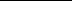 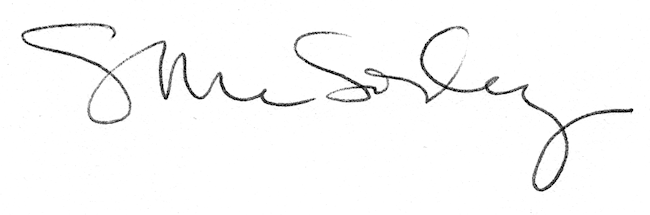 